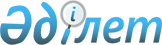 Об определении мест для размещения агитационных печатных материалов на период проведения выборов
					
			Утративший силу
			
			
		
					Постановление акимата Каргалинского района Актюбинской области от 8 сентября 2014 года № 295. Зарегистрировано Департаментом юстиции Актюбинской области 17 сентября 2014 года № 4033. Утратило силу постановлением акимата Каргалинского района Актюбинской области от 05 апреля 2016 года № 128      Сноска. Утратило силу постановлением акимата Каргалинского района Актюбинской области от 05.04.2016 № 128.

      В соответствии с пунктом 6 статьи 28 Конституционного Закона Республики Казахстан от 28 сентября 1995 года № 2464 "О выборах в Республике Казахстан", статьей 31 Закона Республики Казахстан от 23 января 2001 года № 148 "О местном государственном управлении и самоуправлении в Республике Казахстан" акимат Каргалинского района ПОСТАНОВЛЯЕТ:

      1. Определить, совместно с Каргалинской районной территориальной избирательной комиссией (по согласованию), места для размещения агитационных печатных материалов на период проведения выборов, согласно приложению.

      2. Акимам сельских округов оснастить определенные места для агитационных печатных материалов стендами, щитами и тумбами.

      3. Контроль за исполнением настоящего постановления возложить на руководителя аппарата акима района Қ.Ізтілеу.

      4. Настоящее постановление вводится в действие со дня его первого официального опубликования.

 Места для размещения агитационных печатных материалов на период проведения выборов
					© 2012. РГП на ПХВ «Институт законодательства и правовой информации Республики Казахстан» Министерства юстиции Республики Казахстан
				
      Аким района

Р.Сыдыков

      Согласовано:

      Председатель Каргалинской районной

      избирательной комиссии

Н.Кужакова
ПРИЛОЖЕНИЕ
к постановлению акимата района
от 8 сентября 2014 года
№ 295Названия сельских округов, сел

Предназначенные места

Степной сельский округ:

село Первомайское: 

село Степное: 

 

 

село Қайрақты: 

 

 

село Мамыт: 

-рядом с библиотекой 

-машинно-тракторная мастерская

ТОО "Степное" 

-машинно-тракторная мастерская ТОО "Қайрақты" 

-возле дома 23 по центральной улице

Ащелисайский сельский округ:

село Ащелисай: 

 

село Преображеновка: 

село Аккол: 

 

село Бозтобе: 

-здание дома культуры села Ащелисай 

-магазин "Наталия" 

- возле офиса 

ТОО "Боздақ"

- магазин "Василек"

Велиховский сельский округ:

село Велиховка: 

 

село Акжайык: 

-возле офиса 

ТОО "Велиховка" -возле офиса

ТОО "Акжайык"

Желтауский сельский округ:

село Петропавловка: 

 

село Ш.Қалдаяқов: 

-рядом с конторой ТОО "Табиғат+" 

-рядом с конторой ТОО "Пацаева"

Алимбетовский сельский округ:

село Алимбетовка: 

 

село Шандыаша: 

-Алимбетовская средняя школа-сад 

-на центральной улице при въезде в село

Кемпирсайский сельский округ:

село Жосалы: 

 

село Кемпирсай: 

 

село Карабутак: 

-Жосалинская средняя школа-сад 

-Кемпирсайская начальная школа

-Кызылфлотская основная школа

Кос Естекский сельский округ:

село Сарыбулак: 

село Кос Естек: 

-магазин "Семенцул"

-магазин "Рустам"

-магазин "Дархан"

Бадамшинский сельский округ:

село Бадамша: 

-магазин "Радуга"

